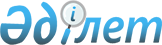 On approval of the Rules on minimum reserve requirements
					
			
			
			Unofficial translation
		
					Resolution of the Board of the National Bank of the Republic of Kazakhstan dated November 29, 2019 № 229. Registered with the Ministry of Justice of the Republic of Kazakhstan on December 3, 2019 № 19679.
      Unofficial translation
      Note!

      Terms of submission of the reporting last during action of state of emergency imposed by the Decree of the President of the Republic of Kazakhstan dated 15.03.2020 № 285 "On Imposition of the State of Emergency in the Republic of Kazakhstan" according to the resolution of the Board of National Bank of the Republic of Kazakhstan dated 31.03.2020 № 42 (enter into force from the date of its first official publication).


      In accordance with subparagraph 1) part two of article 15 of the Law of the Republic of Kazakhstan "On the National Bank of the Republic of Kazakhstan" and  subparagraph 2) of paragraph 3 of article 16 of the Law of the Republic of Kazakhstan "On State Statistics", the Management Board of the National Bank of the Republic of Kazakhstan HEREBY RESOLVES:
      Footnote. The preamble in the wording of the resolution of the Management Board of the National Bank of the Republic of Kazakhstan dated 27.11.2023 № 87 (shall enter into force upon expiry of ten calendar days after the date of its first official publication).


      1. To approve the attached Rules on minimum reserve requirements.
      2. To recognize as invalid some resolutions of the Management Board of the National Bank of the Republic of Kazakhstan, as well as structural elements of some resolutions of the Management Board of the National Bank of the Republic of Kazakhstan on the list according to the Annex to this resolution.
      3. The Department of Monetary Policy (V.A.Tutushkin) in accordance with the procedure established by the legislation of the Republic of Kazakhstan shall:
      1) ensure jointly with the Legal Department (Kasenov A.S.) state registration of this resolution in the Ministry of Justice of the Republic of Kazakhstan;
      2) place this resolution on the official Internet resource of the National Bank of the Republic of Kazakhstan after its official publication;
      3) within ten working days after the state registration of this resolution, submit to the Legal Department information on the implementation of measures provided for in subparagraph 2) of this paragraph and paragraph 4 of this resolution.
      4. The Department of External Communications - the press service of the National Bank (A.R.Adambayev) to ensure that within ten calendar days after the state registration of this resolution, and send a copy for official publication to periodicals.
      5. Control over the execution of the resolution shall be entrusted to the vice-chairman of National Bank of the Republic of Kazakhstan M.E. Abylkasymova.
      6. This resolution shall be subject to official publication and enter into force from January 28, 2020.
       "AGREED"Committee on StatisticsMinistry of National Economyof the Republic of Kazakhstan Rules on minimum reserve requirements  Chapter 1. General provisions
      1. These Rules on minimum reserve requirements (hereinafter referred to as the Rules) have been developed in accordance with subparagraph 1) part two of article  15 of the Law of the Republic of Kazakhstan "On the National Bank of the Republic of Kazakhstan" and  subparagraph 2) of paragraph 3 of article 16 of the Law of the Republic of Kazakhstan "On State Statistics" and shall determine the structure of obligations of second-tier banks and branches of non-resident banks (hereinafter referred to as the Bank), adopted to calculate minimum reserve requirements, the procedure for calculating minimum reserve requirements, meeting minimum reserve requirements, reserving and monitoring the implementation of minimum reserve requirements..
      Footnote. Paragraph 1 in the wording of the resolution of the Management Board of the National Bank of the Republic of Kazakhstan dated 27.11.2023 № 87 (shall enter into force upon expiry of ten calendar days after the date of its first official publication).


      2. For the purposes of the Rules, the following concepts shall be used:
      1) the period of determination of minimum reserve requirements (hereinafter referred to as the period of determination) - the period of time for which the bank's obligations taken to calculate minimum reserve requirements and the size of minimum reserve requirements shall be calculated;
      2) minimum reserve requirements - the mandatory amount of funds maintained by the bank in reserve assets during the period of reserve assets formation;
      3) standard of minimum reserve requirements - a coefficient expressed as a percentage applied to the bank's obligations taken to calculate minimum reserve requirements;
      4) reserve assets - bank's money in national currency used to fulfill minimum reserve requirements;
      5) the period of formation of reserve assets (hereinafter referred to as the period of formation) - the period of time during which the bank shall maintain reserve assets to fulfill minimum reserve requirements. Chapter 2. Structure of the bank's obligations for calculation of minimum reserve requirements and procedure for calculation of minimum reserve requirements
      3. The structure of the obligations entered into for the calculation of minimum reserve requirements shall consist of the bank's obligations in national and foreign currency with a period of up to 1 (one) year (short-term liabilities) and more than 1 (one) year (long-term liabilities), reflected in the balance sheet accounts of accounting.
      The list of short-term liabilities of the bank in national and foreign currency shall be defined in Annex 1 to the Rules.
      The list of individual short-term liabilities of the bank in foreign currency shall be defined in Annex 2 to the Rules.
      The list of long-term liabilities of the bank in national and foreign currency shall be defined in Annex 3 to the Rules.
      4. The bank's obligations to calculate minimum reserve requirements shall include obligations on principal debt and remuneration, including arrears (if any) on principal debt and remuneration.
      5. The determination period shall be twenty-eight calendar days, beginning on the first Tuesday and ending on the last Monday of the twenty-eight day determination period.
      6. Standards of minimum reserve requirements shall be set separately for each category of obligations of the bank adopted to calculate minimum reserve requirements.
      7. When calculating the minimum reserve requirements for each category of obligations of the bank adopted for calculating the minimum reserve requirements, the average value of the bank's obligations accepted for calculating the minimum reserve requirements (arithmetic average) shall be calculated for the determination period.
      8. Minimum reserve requirements for each category of obligations of the bank accepted for calculation of minimum reserve requirements shall be calculated by multiplying the average value of each category of obligations of the bank accepted for calculation of minimum reserve requirements, the procedure for calculation of which shall be specified in paragraph 7 of the Rules, by the standard of minimum reserve requirements for the corresponding category of obligations.
      9. Minimum reserve requirements shall be calculated by summing up the minimum reserve requirements for each category of bank obligations adopted to calculate minimum reserve requirements.
      10. Minimum reserve requirements shall be calculated based on the following daily reports submitted to the National Bank of the Republic of Kazakhstan:
      report on balances on balance sheet and off-balance sheet accounts in accordance with Annex 2 to resolution of the Board of the National Bank of the Republic of Kazakhstan dated April 21, 2020 № 54 "On approval of the list, forms, terms and Rules for reporting by the second-tier banks," registered in the Register of State Registration of Regulatory Legal Acts under № 20474;
      report on balances on balance sheet and off-balance sheet accounts in accordance with Annex 2 to resolution of the Board of the National Bank of the Republic of Kazakhstan dated March 2, 2021 № 22 "On approval of the list, forms, deadlines for submission of reports by branches of non-resident banks of the Republic of Kazakhstan and Rules for its submission," registered in the Register of State Registration of Regulatory Legal Acts under № 22323.
      Footnote. Paragraph 10 - as amended by Resolution of the Board of the National Bank of the Republic of Kazakhstan dated 24.01.2022 № 2 (shall enter into force upon expiry of ten calendar days after the day of its first official publication).

 Chapter 3. Procedure for minimum reserve requirements, reserving and monitoring of minimum reserve requirements
      11. The bank shall comply with the minimum reserve requirements from the date of issuance of the license of the authorized body for regulation, control and supervision of the financial market and financial organizations for banking operations and shall terminate the deprivation of the license of the authorized body for regulation, control and supervision of the financial market and financial organizations for banking operations.
      12. The formation period shall be twenty-eight calendar days, beginning on the first Tuesday following the completion of the determination period, and ending on the last Monday of the twenty-eight day formation period.
      13. To meet the minimum reserve requirements, the bank shall place money in reserve assets calculated during the formation period as the amount of:
      1) the average balance in the correspondent account of the bank in the National Bank of the Republic of Kazakhstan in the national currency;
      2) the average value of cash in the national currency in the bank's cash desk in the amount not exceeding 50 (fifty) percent of the minimum reserve requirements for the period of determination.
      14. The average value of reserve assets for the period of formation shall not be less than the minimum reserve requirements calculated for this period.
      15. The status of meeting the minimum reserve requirements shall be formed in the information system "Web portal of the National Bank of the Republic of Kazakhstan" after the bank shall submit the report specified in paragraph 10 of the Rules for the last working day of the formation period.
      Footnote. Paragraph 15 - as amended by Resolution of the Board of the National Bank of the Republic of Kazakhstan dated 24.01.2022 № 2 (shall enter into force upon expiry of ten calendar days after the day of its first official publication).


      16. The National Bank of the Republic of Kazakhstan shall monitor the implementation of the minimum reserve requirements by generating information on the fulfillment of the minimum reserve requirements according to the form in accordance with Annex 4 to the Rules for the seventh working day following the last day of the formation period, based on the data provided by the bank through the information system "Web portal of the National Bank of the Republic of Kazakhstan."
      Footnote. Paragraph 16 - as amended by Resolution of the Board of the National Bank of the Republic of Kazakhstan dated 24.01.2022 № 2 (shall enter into force upon expiry of ten calendar days after the day of its first official publication).

      17. Excluded by the resolution of the Board of the National Bank of the Republic of Kazakhstan dated 24.01.2022 № 2 (shall enter into force upon expiry of ten calendar days after the day of its first official publication).

 List of short-term liabilities of the bank in national and foreign currencies
      Footnote. Annex 1 - as amended by the resolution of the Board of the National Bank of the Republic of Kazakhstan dated 21.11.2022 № 98 (shall enter into force from 01.01.2023); as amended by the resolution of the Management Board of the National Bank of the Republic of Kazakhstan dated 27.11.2023 № 87 (the order of enforcement see. p. 4).
      Note: From liabilities recorded in balance sheet accounts 2013, 2023, 2024, 2054, 2058, 2113, 2123, 2124, 2125, 2130, 2131, 2132, 2133, 2134, 2135, 2138, 2143, 2203, 2210, 2222, 2225, 2237, 2240, 2551, 2701, 2702, 2705, 2707, 2709, 2712, 2713, 2714, 2722, 2727, 2730, 2731, 2741, 2742, 2743, 2744, 2746, 2747, 2749, 2755, 2855, 2865, 2891, 2892, 2893, 2894, 2895 и 2899, the obligations to another resident bank as well as the National Bank of the Republic of Kazakhstan shall be excluded. List of individual short-term liabilities of the bank in foreign currency
      Note: Obligations to other resident bank, as well as the National Bank of the Republic of Kazakhstan, shall be excluded from the composition of the liabilities reflected in the balance sheets 2126 and 2708. List of long-term liabilities of the bank in national and foreign currencies
      Footnote. Annex 3 - as amended by the resolution of the Board of the National Bank of the Republic of Kazakhstan dated 21.11.2022 № 98 (shall enter into force from 01.01.2023); as amended by the resolution of the Management Board of the National Bank of the Republic of Kazakhstan dated 27.11.2023 № 87 (the order of enforcement see. p. 4).
      Note: From liabilities recorded in balance sheet accounts 2056, 2057, 2127, 2141, 2227, 2301, 2303, 2306 и 2745, the obligations to another resident bank as well as the National Bank of the Republic of Kazakhstan shall be excluded. Information on meeting minimum backup requirements
      Footnote. Annex 4 - as amended by the resolution of the Board of the National Bank of the Republic of Kazakhstan dated 24.01.2022 № 2 (shall enter into force upon expiry of ten calendar days after the day of its first official publication).
      BIN ______________________________________
      Name of the bank _________________________ Table 1. Daily data to generate information on meeting minimum backup requirements
      Period of determination of minimum reserve requirements: from ______ to _______
      Reserve asset formation period: from ______ to _______
      Table continued:
      Note: For weekends or holidays, the values of the previous working day shall be filled in. Table 2. Meeting minimum backup requirements List of some resolutions of the Management Board of the National Bank of the Republic of Kazakhstan, as well as structural elements of some resolutions of the Management Board of the National Bank of the Republic of Kazakhstan recognized as invalid
      1. Resolution of the Management Board of the National Bank of the Republic of Kazakhstan dated March 20, 2015 № 38 "On approval of the Rules on minimum reserve requirements, including the structure of the obligations of banks adopted to calculate minimum reserve requirements, the procedure for calculating minimum reserve requirements, compliance with minimum reserve requirements, reservation and monitoring the implementation of minimum reserve requirements standards" (registered in the Register of State Registration of Regulatory Legal Acts under № 10776, published on May 15, 2015 in the information and legal system "Adilet").
      2. Resolution of the Management Board of the National Bank of the Republic of Kazakhstan dated October 12, 2015 № 180 "On introduction of amendments to the resolution of the Management Board of the National Bank of the Republic of Kazakhstan dated March 20, 2015 № 38 "On approval of the Rules on minimum reserve requirements, including the structure of obligations of banks adopted for calculation, conditions for fulfillment of minimum reserve requirements, reservation procedure " (registered in the Register of State Registration of Regulatory Legal Acts under № 12354, published on December 21, 2015 in the information and legal system"Adilet").
      3. Resolution of the Management Board of the National Bank of the Republic of Kazakhstan dated January 28, 2016 № 52 "On introduction of amendments to the resolution of the Management Board of the National Bank of the Republic of Kazakhstan dated March 20, 2015 № 38 "On approval of the Rules on minimum reserve requirements, including the structure of obligations of banks adopted for calculation, conditions for fulfillment of minimum reserve requirements, reservation procedure " (registered in the Register of State Registration of Regulatory Legal Acts under № 13081, published on March 5, 2016 in the information and legal system"Adilet").
      4. Resolution of the Management Board of the National Bank of the Republic of Kazakhstan dated December 22, 2017 № 247 "On introduction of amendments to the resolution of the Management Board of the National Bank of the Republic of Kazakhstan dated March 20, 2015 № 38 "On approval of the Rules on minimum reserve requirements, including the structure of the obligations of banks to calculate minimum reserve requirements, procedure for calculation of minimum reserve requirements, compliance with minimum reserve requirements standards, reserve and monitor compliance with minimum reserve requirements" (registered in the Register of State Registration of Regulatory Legal Acts of the Republic of Kazakhstan under № 16259, published on January 29, 2018 in the Reference Control Bank of Regulatory Legal Acts of the Republic of Kazakhstan).
      5. Paragraph 4 of the List of Regulatory Legal Acts of the Republic of Kazakhstan on issues of financial market regulation, to which amendments shall be introduced, approved by resolution of the Management Board of the National Bank of the Republic of Kazakhstan dated July 30, 2018 № 157 "On introduction of amendments to some regulatory legal acts of the Republic of Kazakhstan on issues of financial market regulation" (registered in the Register of State Registration of Regulatory Legal Acts under № 17559, published on October 22, 2018 in the Reference Control Bank of Regulatory Legal Acts).
      6. Paragraph 1 of the List of Regulatory Legal Acts of the Republic of Kazakhstan, to which amendments shall be introduced on reporting issues, approved by resolution of the Management Board of the National Bank of the Republic of Kazakhstan dated July 30, 2018 № 159 "On introduction of amendments to some regulatory legal acts of the Republic of Kazakhstan on reporting" (registered in the Register of State Registration of Regulatory Legal Acts under № 17391, published on October 2, 2018 in the Reference Control Bank of Regulatory Legal Acts).
      7. Resolution of the Management Board of the National Bank of the Republic of Kazakhstan dated July 2, 2019 № 117 "introduction of amendments and additions to the resolution of the Management Board of the National Bank of the Republic of Kazakhstan dated March 20, 2015 № 38 "On approval of the Rules on minimum reserve requirements, including the structure of the obligations of banks to calculate minimum reserve requirements, procedure for calculation of minimum reserve requirements, compliance with minimum reserve requirements standards, reserve and monitor compliance with minimum reserve requirements" (registered in the Register of State Registration of Regulatory Legal Acts under № 19001, published on July 19, 2019 in the Reference Control Bank of Regulatory Legal Acts).
					© 2012. «Institute of legislation and legal information of the Republic of Kazakhstan» of the Ministry of Justice of the Republic of Kazakhstan
				
      Chairmanof the National Bank 

Е. Dossayev
Approved
by resolution of the
Management Board
of the National Bank of the 
Republic of Kazakhstan
dated November 29, 2019 № 229Annex 1
to Rules on minimum
reserve requirements
Number of the balance sheet
Balance sheet account number balance sheet account name
2012
2012 Correspondent accounts of foreign central banks
2013
2013 Correspondent accounts of other banks
2014
2014 Correspondent accounts of organizations engaged in certain types of banking operations
2022
2022 Demand deposits of foreign central banks
2023
2023 Demand deposits of other banks
2024
2024 Overdue debt on demand deposits of other banks
2034
2034 Short-term loans received from the government of the Republic of Kazakhstan, local executive bodies of the Republic of Kazakhstan, national managing holding and special private enterprise development fund
2038
Overdue debt on loans received from the Government of the Republic of Kazakhstan, local executive bodies of the Republic of Kazakhstan, national managing holding and special private enterprise development fund
2044
Short-term loans received from international financial institutions
2048
Overdue debt on loans received from international financial institutions
2054
Short-term loans received from other banks
2058
Overdue loans and finance leases received from other banks
2064
Short-term loans received from organizations engaged in certain types of banking operations
2068
Overdue loans and finance leases
2112
Overnight loans from foreign central banks
2113
Overnight loans received from other banks
2122
Foreign central bank term deposits
2123
Short-term deposits of other banks (up to one month)
2124
Short-term deposits of other banks (up to one year)
2125
Deposits raised from other banks for one night
2130
Contribution that shall be collateral for obligations of other banks
2131
Account of storage of money accepted as collateral (mortgage, deposit) of obligations of other banks and financial institutions
2132
Savings deposits of other banks (not more than one month)
2133
Contingent deposits of other banks
2134
Savings deposits of other banks (not more than one year)
2135
Overdue debt on term deposits of other banks
2138
Overdue debt on contingent deposits of other banks
2143
Overdue savings deposits of other banks
2144
Fixed-term deposits of organizations engaged in certain types of banking operations
2147
Overdue debt on time deposits of organizations engaged in certain types of banking operations
2201
State budget money
2202
Uninvested balances in bank accounts intended for accounting of money of clients managing the investment portfolio
2203
Current accounts of legal entities
2204
Current accounts of individuals
2205
Deposits on demand of individuals
2206
Short-term deposits of individuals
2208
Conditional deposits of individuals
2210
Financial assets held in trust
2211
Deposits on demand of legal entities
2213
Short-term deposits from individuals, which are collateralized by customer liabilities
2214
Savings deposits of individuals (not more than one year)
2215
Short-term deposits of legal entities
2219
Conditional deposits of legal entities
2220
Savings deposits of legal entities (not more than one year)
2222
Contributions from special purpose subsidiaries
2223
Deposits of legal entities pledged as collateral for customer liabilities
2224
Overdue customer demand deposits
2225
Past due for other customer transactions
2226
Overdue customer term deposits
2228
Instructions not fulfilled on time
2231
Overdue deposits of special purpose subsidiaries
2232
Overdue customer contingent deposits
2237
The account of storage of the sender's instructions in accordance with the currency legislation of the Republic of Kazakhstan
2240
Account of storage of money accepted as collateral (mortgage, deposit) of customers' obligations
2242
Uninvested balances on bank accounts intended for accounting of clients' money of the person performing the functions of nominal holder, including on the basis of the relevant license of the Committee of the Astana International Financial Center on regulation of financial services, opened by banks;
2243
Overdue customer savings deposits
2245
Investment deposits
2551
Settlements with other banks
2552
Accounts receivable
2701
Accrued correspondent account expenses
2702
Accrued expenses on demand deposits of other banks
2703
Accrued expenses on loans received from the Government of the Republic of Kazakhstan, local executive bodies of the Republic of Kazakhstan and the national management holding
2704
Accrued borrowing costs from international financial institutions
2705
Accrued borrowing and finance leasing expenses received from other banks
2706
Accrued borrowing and finance leasing costs
2707
Accrued expenses related to the payment of remuneration in the amount of money accepted as collateral (mortgage, deposit) of customers' obligations
2709
Accrued expenses on savings deposits of other banks
2711
Accrued overnight borrowing costs of other banks
2712
Accrued expenses on term deposits of other banks
2713
Accrued expenses on a deposit that shall be collateral for obligations of other banks
2714
Accrued expenses on contingent deposits of other banks
2718
Accrued customer current account expenses
2719
Accrued expenses on contingent deposits of customers
2720
Accrued costs on customer demand deposits
2721
Accrued expenses on time deposits of customers
2722
Accrued expenses on deposits of special purpose subsidiaries
2723
Accrued costs on a deposit that is collateral for customer liabilities
2724
Accrued expenses on customer savings deposits
2727
Accrued expenses on derivative transactions
2728
Accrued expenses on fixed-term deposits of organizations engaged in certain types of banking operations
2729
Obligations to pay part of income on investment deposits;
2730
Accrued expenses on issued securities
2731
Accrued expenses for other transactions
2741
Overdue consideration for loans and finance leases received
2742
Overdue interest on demand deposits
2743
Overdue term deposit fees
2744
Overdue consideration for issued securities
2746
Overdue consideration for contingent deposits
2747
Overdue consideration for a deposit that is collateral for obligations of other banks and customers
2748
Overdue current account consideration
2749
Other overdue fees
2755
Accrued expenses on financial assets taken into trust
2855
Documentary settlement lenders
2865
Obligations for issued electronic money
2891
Futures liabilities
2892
Forward transaction obligations
2893
Option transaction liabilities
2894
Spot liabilities
2895
Swap obligations
2899
Liabilities under transactions with other derivativesAnnex 2
to Rules on minimum
reserve requirements
Balance sheet account number
Balance sheet account name
2016
Metal accounts of other banks in refined precious metals
2052
Loans received from foreign central banks
2126
Time deposits of other banks in refined precious metals
2212
Metal accounts of clients in refined precious metals
2216
Time deposits of clients in refined precious metals
2708
Accrued expenses on metal accounts of other banks in refined precious metals
2717
Accrued expenses on metal accounts of clients in refined precious metalsAnnex 3
to Rules on minimum
reserve requirements
Number of the balance sheet account
Name of the balance sheet account 
2036
Long-term loans received from the Government of the Republic of Kazakhstan, local executive bodies of the Republic of Kazakhstan, the national managing holding and a special fund for the development of private entrepreneurship
2046
Long-term loans received from international financial institutions
2056
Long-term loans from other banks
2057
Finance leasing received from other banks
2066
Long-term loans received from organizations engaged in certain types of banking operations
2067
Finance lease received
2127
Long-term deposits of other banks
2141
Savings deposits of other banks (more than one year)
2207
Long-term deposits of individuals
2217
Long-term deposits of legal entities
2218
Savings deposits of legal entities (more than one year
2227
Lease liabilities
2229
Savings deposits of individuals (more than one year)
2230
Overdue lease obligations
2241
Long-term deposits from individuals, which are collateralized by customer liabilities
2301
Issued bonds
2303
Issued other securities
2306
Repurchased bonds
2745
Accrued interest expense on lease liabilitiesAnnex 4
to the Minimum Rules
reserve requirements
Minimum reserve requirements determination period
Minimum reserve requirements determination period
Bank liabilities in national currency, thousand tenge
Bank liabilities in national currency, thousand tenge
Liabilities of the bank in foreign currency, thousand tenge
Liabilities of the bank in foreign currency, thousand tenge
Day
Date
short-term
long-term
short-term
long-term
1
2
3
4
5
6
1
2
3
4
5
6
7
8
9
10
11
12
13
14
15
16
17
18
19
20
21
22
23
24
25
26
27
28
Average value
Average value
Reserve asset formation period
Reserve asset formation period
Balances of money in correspondent accounts with the National Bank of the Republic of Kazakhstan in the national currency, thousands of tenge
Cash in national currency at the bank's cash desk, thousand tenge
Day
Date
Balances of money in correspondent accounts with the National Bank of the Republic of Kazakhstan in the national currency, thousands of tenge
Cash in national currency at the bank's cash desk, thousand tenge
7
8
9
10
1
2
3
4
5
6
7
8
9
10
11
12
13
14
15
16
17
18
19
20
21
22
23
24
25
26
27
28
Average value
Average value
№
Indicator
Amount, in thousands of tenge
1
2
3
1
Minimum backup requirements
1.1
for short-term liabilities of the bank in national currency
1.2
on long-term liabilities of the bank in national currency
1.3
on short-term liabilities of the bank in foreign currency
1.4
on long-term liabilities of the bank in foreign currency
2
Reserve assets
2.1
average balance on the bank's correspondent account with the National Bank of the Republic of Kazakhstan in the national currency
2.2
the average value of cash in the national currency at the bank's cash desk in the amount not exceeding 50 (fifty) percent of the minimum reserve requirements for the determination period
3
Meeting minimum backup requirements
( ) Yes
( ) NoAnnex 
to resolution of the 
Board of the National Bank
of the Republic of Kazakhstan
dated November 29, 2019 № 229